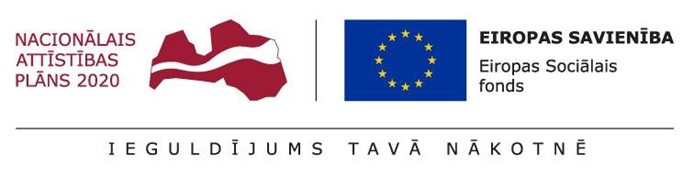 Apmeklējuma dat. Brauciena organizatorsMaršruts6. JanvārisLīna PaimiņaTel. 29868892
lina.paimina@cesunovads.lv11:10 Ineši11:15 Vecpiebalga11:35 Taurene12:10 Priekuļi13. JanvārisLīna PaimiņaTel. 29868892
lina.paimina@cesunovads.lv11:10 Ineši11:15 Vecpiebalga11:35 Taurene12:10 Priekuļi20. JanvārisLīna PaimiņaTel. 29868892
lina.paimina@cesunovads.lv11:10 Ineši11:15 Vecpiebalga11:35 Taurene12:10 Priekuļi27. JanvārisLīna PaimiņaTel. 29868892
lina.paimina@cesunovads.lv11:10 Ineši11:15 Vecpiebalga11:35 Taurene12:10 Priekuļi